1. КОНЦЕПЦИЯ ПРОЕКТАПлощадь проектируемого участка составила 12660м.кв. Проектное предложение создано по теме: «Дворы для людей».В проекте создано  дворовое пространство для групп домов, находящихся на ул. Татьяны Макаровой, г. Москва.  Концепция  заключается в том, что бы вернуть природу в город , в нашем случае мы добавили как можно больше растений,  фонтан, детские игровые площадки и малые архитектурные формы. Так же можно четко увидеть деление  на 2 зоны- зону тихого отдыха и зону детских  игровых площадок, все зоны связаны пешеходными дорожками.  В центре ансамбля стоит фонтан, по периметру площадки поставлены лавочки и фонари, также они имеются вдоль всех пешеходных дорожек. При проектировании участка были проведены анализы территории. Схема пешеходно- транспортных связей  с экспликацией дана в Приложении 1.  Схема влияния подземных коммуникаций  с экспликацией дана в Приложении 2.В ландшафтной композиции представлены деревья, которые  являются наиболее долговечными растениями. Они имеют хорошо выраженные ствол и крону и достигают больших размеров. Вечнозеленые и листопадные деревья  всегда покрыты зелеными многолетними листьями или хвоей, которые заменяются не одновременно.  Тем самым вносят разнообразие в окружающую среду. Посадочный чертеж с размерами дан в Приложении 3.3 D  визуализация, генеральный план, фрагменты рисунка покрытий, представлены на листе формата А1.2. АССОРТИМЕНТ ЗЕЛЕНЫХ НАСАЖДЕНИЙВ проектном решении участвует ассортимент хвойных и лиственных зеленых насаждений. Посаженные деревья поддаются стрижки и в композиции будут хорошо смотреться друг с другом,  а лиственные деревья, своей обширной кроной ,в жаркие солнечные дни будут создавать прохладную тень.  Таблица 1АССОРТИМЕНТ РАСТЕНИЙ3. АССОРТИМЕНТ ДЕКОРАТИВНЫХ ЭЛЕМЕНТОВПо территории объекта предлагается разместить элементы и материалы, характерные в целом для развитой концепции, перечень показан в таблице 2.Таблица 2ПЕРЕЧЕНЬ ОБОРУДОВАНИЯ И ДЕКОРАТИВНЫХ ЭЛЕМЕНТОВ4. РАСЧЕТНАЯ СТОИМОСТЬБыла подсчитана сметная стоимость на растения, применяемые материалы, строительные работы и малые архитектурные формы, указано в таблице 3.Таблица 3РАСЧЕТНАЯ СТОИМОСТЬ Приложение 1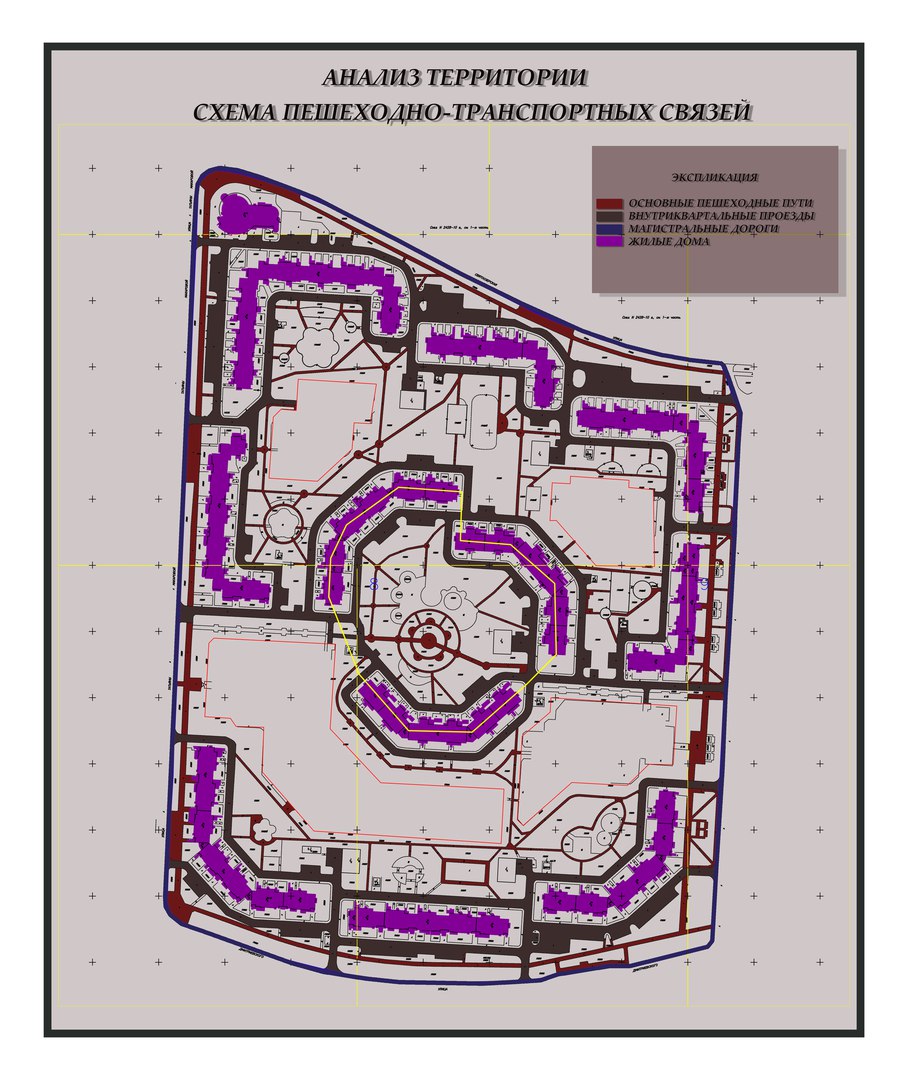 Приложение 2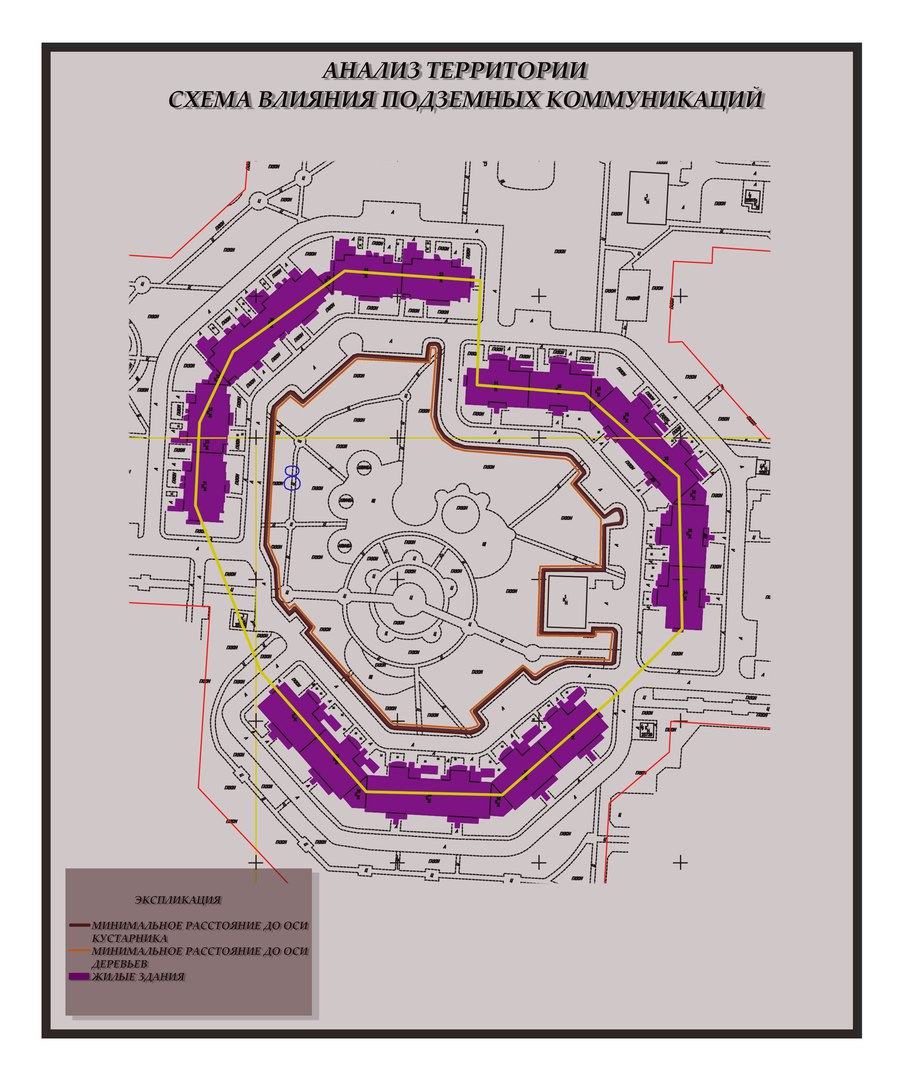 Приложение 3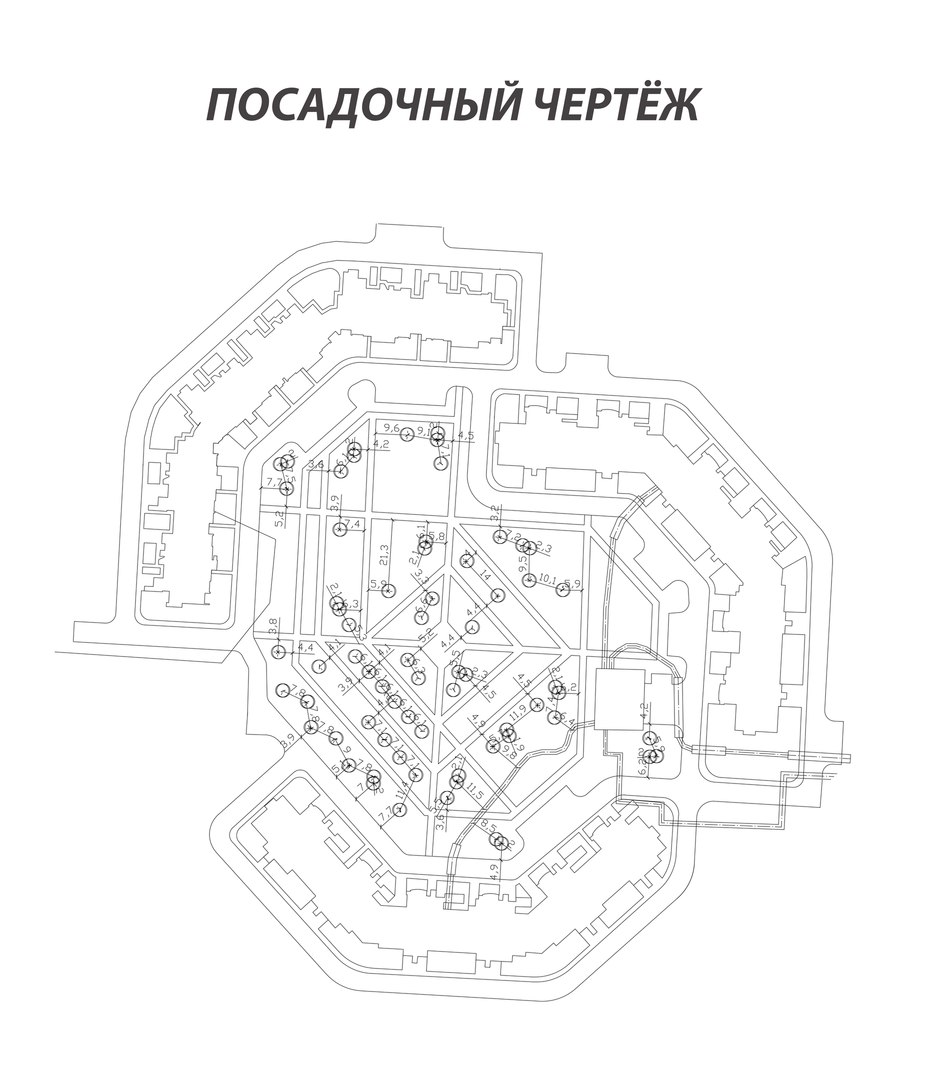 Примечание. Размеры даны в метрах.ОбозначениеКоличествоНазваниеЛатинское название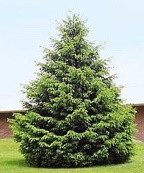 8Ель обыкновеннаяPíceaábies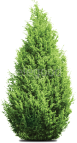 6Туя ЗападнаяThúja occidentális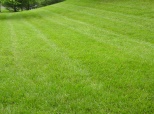 Газон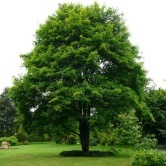 12Клен Остролистный Ácerplatanoídes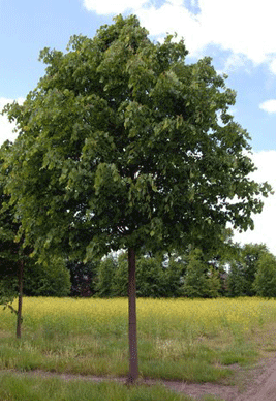 21Липа мелколистнаяTíliacordáta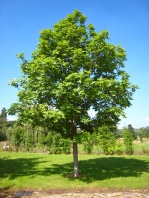 12Ясень Обыкновенный Fráxinusexcélsior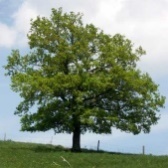 10Вяз ОбыкновенныйÚlmuslaévisДекоративный элементЕдиница измеренияКоличествоДетские площадки(1)шт.2Детские площадки(2)шт.3Качели детскиешт.4Фонтан шт.1Камень декоративныйшт.4Дорожное покрытие м25 060Лавочкишт.14Фонарь шт.13Бордюрм2940Декоративные элементыДекоративные элементыЕдиница измеренияКоличествоЦена, рубСтоимость, руб112345Детские площадки(1)Детские площадки(1)шт.213002600Детские площадки(2)Детские площадки(2)шт.312003600Качели детскиеКачели детскиешт.44501800Фонтан Фонтан шт.150005000Камень декоративныйКамень декоративныйшт.42501000Дорожное покрытие Дорожное покрытие м25 06050253000ЛавочкиЛавочкишт.145007000Фонарь Фонарь шт.134505850БордюрБордюрм29402018800ГазонГазонм2666045297000РастениеРастениеКоличествоКоличествоЦена, рубСтоимость, рубЕль обыкновеннаяЕль обыкновенная8812009600Туя ЗападнаяТуя Западная6611006600Клен ОстролистныйКлен Остролистный12125506600Липа мелколистнаяЛипа мелколистная212160012600Ясень ОбыкновенныйЯсень Обыкновенный12124004800Вяз ОбыкновенныйВяз Обыкновенный10106506500ВСЕГО:ВСЕГО:642350Стоимость  работСтоимость  работСтоимость  работСтоимость  работСтоимость  работСтоимость  работНаименованиеЕдиницы измеренияЕдиницы измеренияКоличествоЦена, рубСтоимость, рубПосадка деревьевшт.шт.6980055200Установка детских площадокшт.шт.516008000Установка фонтанашт.шт.115001500Установка лавочек, фонтанов, камништ.шт.311003100ВСЕГО:67800ИТОГО:710150